As we close in on the summer season, we must navigate more social occasions. The trick is focus on a healthy balance by including more water between alcoholic drinks, utilizing alternatives for platters (such as grapes, apricots, vegetable sticks, rice crackers and guacamole, and removing fatty chips, cheese and dips). Experiment with your salads at BBQ’s, and offset excess meat consumption by eating more vegetarian meals on the days following the BBQ.These simple shifts will help you to manage your weight and health symptoms more effectively as you move forward. Remember, you don’t have to get all of your results at once. Chip away between now and Christmas.November Strategy PlannerMonthly Theme: Cultivating ConfidenceYour Goal for November:How many exercise sessions do you want to achieve? Write in your achievements below.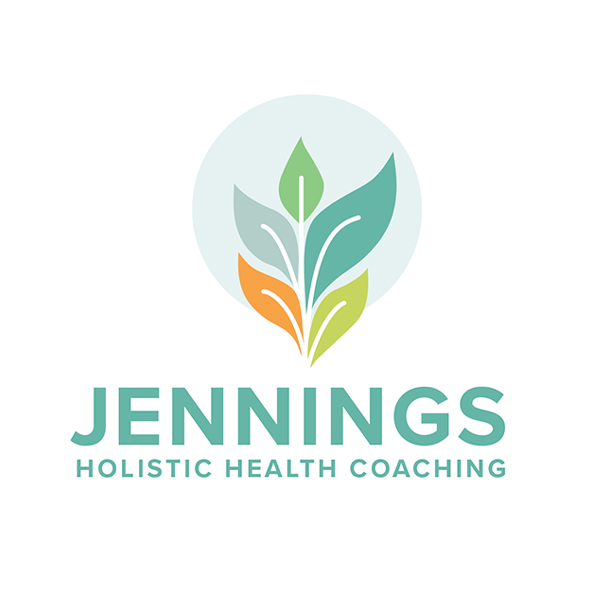 12345Weigh in set monthly goal6789101112Menopause zoom session 6.30pmMenopause Challenge Starts/weigh in1314151617181920212223242526Menopause challenge last dayWeigh in2728293031Deadline to achieve monthly goal